Сумська міська радаВиконавчий комітетРІШЕННЯЗ метою забезпечення відпочинку дітей міста, розглянувши звернення Комунального підприємства «Зелене будівництво» Сумської міської ради від 02.08.2017  № 311 щодо надання дозволу на встановлення обладнання дитячого ігрового майданчика в міському парку ім. І.М.Кожедуба та погодження на прийняття на баланс та подальше обслуговування обладнання майданчика, відповідно до рішення виконавчого комітету Сумської міської ради від 15.04.2014 № 178  «Про затвердження тимчасових Правил утримання та експлуатації дитячих ігрових та спортивних майданчиків  у м. Суми» (зі змінами),  керуючись статтею  40 Закону України «Про місцеве самоврядування в Україні», виконавчий комітет Сумської  міської радиВ И Р І Ш И В :1. Надати дозвіл Комунальному підприємству “Зелене будівництво” Сумської міської ради на встановлення обладнання дитячого майданчика в районі сектору атракціонів та малих архітектурних форм території міського парку ім. І.М.Кожедуба.2. Комунальному підприємству «Зелене будівництво» Сумської міської ради (Лаврик В.В.) забезпечити виготовлення Паспорту дитячого ігорового майданчика.3. Організацію   виконання цього рішення покласти на заступника міського голови з питань діяльності виконавчих органів  Журбу О.ІМіський голова 		                                                 О.М. ЛисенкоЛаврик  222-565Розіслати: згідно зі списком розсилки.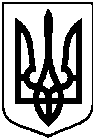 від  22.11.17  № 643 Про надання дозволу на встановлення обладнання дитячого ігрового майданчика  